Mẫu số 01(Nội dung đúng ở ô nào thì đánh dấu vào ô đó: ; Nội dung không đúng thì để trống:□)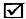 Đối tượng đăng ký: Giảng viên ☑;	Giảng viên thỉnh giảng Ngành: Kinh tế; Chuyên ngành: Kế toánA. THÔNG TIN CÁ NHÂN1. Họ và tên người đăng ký: NGUYỄN TRỌNG CƠ2. Ngày tháng năm sinh: 23/06/1963......; Nam ☑; Nữ☐; Quốc tịch: Việt Nam;Dân tộc: Kinh; Tôn giáo: Không3. Đảng viên Đảng Cộng sản Việt Nam:☑4. Quê quán (xã/phường, huyện/quận, tỉnh/thành phố): Xã Thái Sơn - Huyện Hiệp Hòa - Tỉnh Bắc Giang5. Nơi đăng ký hộ khẩu thường trú: Tập thể Đại học Tài chính - Kế toán; xã Đông Ngạc - huyện Từ Liêm - Hà Nội nay là Tập thể Học viện Tài chính - Phường Đức Thắng - Quận Bắc Từ Liêm - Hà Nội6. Địa chỉ liên hệ:Học viện Tài chính - Số 58 Lê Văn Hiến - Phường Đức Thắng -Quận Bắc Từ Liêm - Thành phố Hà Nội.Điện thoại nhà riêng:			Di động: 0913300023; E-mail: nguyentrongco@hvtc.edu.vn; cohvtc@yahoo.com7. Quá trình công tác (công việc, chức vụ, cơ quan):Từ năm 1980 đến năm 1984: Sinh viên Trường Đại học Tài chính - Kế toán Hà Nội;Từ năm 1985 đến năm 2002: Giảng viên tại Trường Đại học Tài chính - Kế toán Hà Nội;Từ năm 2002 đến năm 2003: Phó trưởng Bộ môn Phân tích hoạt động kinh tế – Khoa kế toán - Học viện Tài chính;Từ năm 2003 đến năm 2006: Trưởng Bộ môn Phân tích Tài chính doanh nghiệp – Khoa tài chính doanh nghiệp - Học viện Tài chính;Từ năm 2006 đến năm 2007: Phó Trưởng ban Tổ chức Cán bộ kiêm Trưởng bộ môn Phân tích Tài chính, Học viện Tài chính;Từ năm 2007 đến tháng 11 năm 2014:  Phó Giám đốc Học viện Tài chính (tháng 01 năm 2012 được bổ nhiệm Giảng viên Cao Cấp);Từ tháng 12 năm 2014 -nay: Giám đốc Học viện Tài chính.Chức vụ hiện nay: Giám đốc Học viện.Chức vụ cao nhất đã qua: Giám đốc Học viện.Hệ số lương hiện nay: 6,56Cơ quan công tác hiện nay: Học viện Tài chínhĐịa chỉ cơ quan: Số 58 Lê Văn Hiến - Phường Đức Thắng - Quận Bắc Từ Liêm - Thành phố Hà NộiĐiện thoại: Cơ quan: 02437523091   E-mail:  nguyentrongco@hvtc.edu.vn Thỉnh giảng tại cơ sở giáo dục đại học (nếu có): Không8. Đã nghỉ hưu: chưa9. Trình độ đào tạo:- Được cấp bằng đại học thứ nhất năm 1984 (nhận bằng ngày 28/3/1996), thuộc ngành: Kế toán, Chuyên ngành: Kế toán công nghiệp – Số hiệu: 140210Nơi cấp bằng đại học: Trường Đại học Tài chính - Kế toán Hà Nội – Việt Nam- Được cấp bằng đại học thứ 2 năm 2008 (nhận bằng ngày 20/5/2008), thuộc ngành: Ngôn ngữ, Chuyên ngành: tiếng Anh – Số hiệu: 155989Nơi cấp bằng đại học: Viện Đại học Mở Hà Nội - Việt Nam- Được cấp bằng Thạc sĩ năm 1995 (nhận bằng ngày 12/3/1997), thuộc ngành: Kinh tế, Chuyên ngành: Kế toán, tài vụ và Phân tích hoạt động kinh tế - Số hiệu: 2586Nơi cấp bằng Thạc sĩ: Bộ Giáo dục và Đào tạo Việt Nam-Được cấp bằng Tiến sĩ năm 2000 (nhận bằng ngày 08/06/2000), thuộc ngành: Kinh tế, Chuyên ngành: Kế toán, tài vụ và Phân tích hoạt động kinh tế - Số hiệu: 00469Nơi cấp bằng Tiến sĩ: Bộ Giáo dục và Đào tạo Việt Nam10. Đã được bổ nhiệm/công nhận chức danh PGS: 01/11/2006, thuộc ngành: Kinh tế.11. Đăng ký xét đạt tiêu chuẩn chức danh GS tại HĐGS cơ sở: Học Viện Tài chính12. Đăng ký xét đạt tiêu chuẩn chức danh GS tại HĐGS ngành:Kinh tế 13. Các hướng nghiên cứu chủ yếu:Nghiên cứu chuyên sâu lĩnh vực Kế toán, Kiểm toán và Phân tích kinh tế nhằm nâng cao kiến thức chuyên ngành theo hướng hội nhập khu vực và quốc tế;Mở rộng nghiên cứu các lĩnh vực chuyên môn khác như tài chính, thuế, kinh tế vi mô, kinh tế vĩ mô nhằm tạo nền tảng kiến thức liên ngành vững chắc khi giải quyết và phát hiện các vấn đề khoa học mới;Tiếp cận các mô hình kinh tế và phương pháp NCKH hiện đại để phù hợp với tư duy, triển khai các vấn đề trong lĩnh vực NCKH;Nghiên cứu lý luận và thực tiễn phát triển giáo dục đại học để xây dựng và tổ chức triển khai mô hình quản trị đại học phù hợp, xây dựng, tổ chức triển khai các chương trình đào tạo và phương pháp giảng dạy hiện đại, phù hợp với nền kinh tế trí thức, xu hướng toàn cầu hóa và phát triển của hạ tầng kỹ thuật công nghệ thông tin.14. Kết quả đào tạo và nghiên cứu khoa học:- Đã hướng dẫn 10 NCS bảo vệ thành công luận án TS.- Đã chủ trì, tham gia hoàn thành 14 Đề tài từ cấp Bộ và tương đương trở lên (Chủ nhiệm 01 Đề tài Nhà nước, đã nghiệm thu xếp loại Đạt; Chủ nhiệm 01 đề tài nhánh cấp Nhà nước đã nghiệm thu xếp loại Xuất sắc; Chủ nhiệm 04 Đề tài cấp Bộ và tương đương, trong đó có 1 đề tài xếp loại xuất sắc, 1 đề tài xếp loại giỏi, 2 đề tài xếp loại đạt yêu cầu; Đồng Chủ nhiệm 02 Đề tài nhánh cấp Nhà nước, đã nghiệm thu trong đó 1 đề tài xếp loại giỏi, 1 đề tài xếp loại đạt yêu cầu; Đồng Chủ nhiệm 03 Đề tài cấp Bộ và tương đương, đã nghiệm thu đạt yêu cầu; Tham gia 03 Đề tài cấp Bộ và tương đương, đã nghiệm thu trong đó 1 đề tài xếp loại khá, 2 đề tài xếp loại đạt yêu cầu). Đồng thời, Chủ nhiệm 20 đề tài nghiên cứu khoa học cấp Học viện, đều đã nghiệm thu và được xếp loại giỏi và xuất sắc.- Đã chủ trì 05 đề án có tính thực tiễn cao, đã đưa vào áp dụng thực tiễn;- Số bài báo khoa học đã công bố 68 bài, trong đó:+ Tác giả chính 05 bài báo khoa học đăng ở tạp chí thuộc danh mục Scopus; + Tác giả chính 05 bài trên kỷ yếu hội thảo quốc tế, trong đó có 01 bài hội thảo tại Ý thuộc danh mục Scopus, 02 bài hội thảo quốc tế trong kỷ yếu được nhà xuất bản Đại học Greenwich Vương quốc Anh cấp phép xuất bản; + Tác giả chính 02 bài báo bằng tiếng Anh đăng trên Tạp chí tiếng Anh trong nước và; + Tác giả chính 56 bài báo đăng trên Tạp chí chuyên ngành có uy tín, cũng như  Kỷ yếu Hội thảo Quốc gia.- Số sách đã xuất bản 39 cuốn, thuộc NXB có uy tín trong và ngoài nước bao gồm:+ Chủ biên 01 giáo trình;+ Chủ biên 03 sách chuyên khảo (trong đó có 01 cuốn chủ biên và viết một mình);+ Đồng Chủ biên 10 giáo trình;+ Đồng chủ biên 15 sách chuyên khảo;+ Đồng chủ biên 02 Sách hướng dẫn;+ Đồng chủ biên 01 Sách Bài tập;+ Đồng chủ biên sách 01 tham khảo.+ Tham gia 01 giáo trình;+ Tham gia 05 sách chuyên khảo (có 01 chương sách thuộc nhà xuất bản Spinger)15. Khen thưởng (các huân chương, huy chương, danh hiệu):- Danh hiệu Nhà giáo Ưu tú năm 2012- Danh hiệu thi đua đạt được:+/ Học viên xuất sắc cấp Bộ năm học 1998 - 1999.+/ Liên tục đạt danh hiệu Chiến sĩ thi đua cấp Cơ sở trong nhiều năm gần đây.+/ Được Bộ trưởng Bộ Tài chính công nhận danh hiệu Chiến sĩ thi đua ngành Tài chính các năm: 2005, 2009, 2011, 2014, 2016, 2019.- Khen thưởng: +/ Được Bộ trưởng Bộ Tài chính tặng bằng khen các năm 2002,2006, 2018.+/ Được Thủ tướng Chính phủ tặng bằng khen năm 2004.+/ Được Nhà nước tặng thưởng Huân chương lao động Hạng Ba năm 2008.+/ Được Nhà nước tặng thưởng Huân chương lao động Hạng Nhì năm 2014.16. Kỷ luật: KhôngB. TỰ KHAI THEO TIÊU CHUẨN CHỨC DANH GIÁO SƯ/PHÓ GIÁO SƯ1. Tự đánh giá về tiêu chuẩn và nhiệm vụ của nhà giáo:- Phẩm chất chính trị: trung thành với Tổ quốc; chấp hành tốt chủ trương chính sách của Đảng, và pháp luật của Nhà nước, nội quy, quy chế của Học viện Tài chính, địa phương nơi cư trú.- Đạo đức lối sống: có phẩm chất đạo đức tốt, tâm huyết với nghề, được người học và đồng nghiệp tôn trọng, quý mến; lối sống lành mạnh, tích cực, luôn tìm tòi và áp dụng các phương pháp giảng dạy, nghiên cứu khoa học hiện đại; thường xuyên học tập, cập nhật kiến thức và rèn luyện kỹ năng của nhà giáo, nhà khoa học. - Đóng góp cho sự nghiệp giáo dục đào tạo và nghiên cứu khoa học: luôn tìm tòi, đổi mới, đóng góp cho chương trình, nội dung, phương pháp giảng dạy và nghiên cứu khoa học của Học viện Tài chính cũng như các cơ sở đào tạo đại học khác, tiêu biểu là:	+ Đề án: “Sử dụng cổng thông tin điện tử của Học viện Tài chính vào việc giảng dạy và học tập môn học trong điều kiện đào tạo theo tín chỉ”. Đề án đã được Học viện Tài chính đưa vào triển khai đào tạo từ 2016 tới nay, đặc biệt phát huy hiệu quả cao là trong giai đoạn dịch Covid - 2019.	+ Đề án: “Mở chương trình đào tạo chất lượng cao tại Học viện Tài chính”. Đề án đã đưa vào triển khai và Học viện Tài chính đã đào tạo hệ chất lượng cao được 04 năm; ban đầu có 02 chuyên ngành chất lượng cao, đến năm 2019 đã có 05 chuyên ngành chất lượng cao được đào tạo và thu hút ngày càng nhiều sinh viên giỏi và có khả năng sử dụng tiếng Anh vào học tập và nghiên cứu khoa học.	+ Đề án: “Mở chuyên ngành Phân tích tài chính tại Học viện Tài chính”. Đề án đã đưa vào triển khai và Học viện Tài chính đã tuyển sinh, đào tạo hệ chất lượng cao chuyên ngành Phân tích tài chính tại Học viện Tài chính.	+ Đề án: “Mô hình kết nối các thế hệ sinh viên Học viện Tài chính”. Đề án đã đưa vào triển khai, kết nối cộng đồng các thế hệ sinh viên từ trước tới nay, với nhiều chương trình hoạt động, trong đó có hoạt động hỗ trợ đào tạo, nghề nghiệp cho sinh viên, như: tài trợ học bổng, các diễn đàn nghiên cứu khoa học và trao đổi kinh nghiệm kỹ năng mềm, các diễn đàn về việc làm và hỗ trợ thông tin tuyển dụng, việc làm cho sinh viên.+ Nguyên là Trưởng bộ môn Phân tích Tài chính doanh nghiệp, tôi đã không ngừng đổi mới chương trình, nội dung, phương pháp giảng dạy hướng đến chuẩn đạo tạo quốc tế...và kết quả là đến nay chuyên ngành chất lượng cao về Phân tích tài chính đã được mở, tuyển sinh và đào tạo theo chuẩn quốc tế.+ Nguyên là Phó trưởng Ban Tổ chức cán bộ Học viện Tài chính tôi đã tham gia xây dựng chương trình bồi dưỡng cán bộ, giảng viên cho các ngành và chuyên ngành thuộc Học viện Tài chính, đáp ứng yêu cầu của đổi mới nội dung, chương trình và phương pháp giảng dạy hiện đại.+ Nguyên là Phó Giám đốc nay là Giám đốc Học viện Tài chính, tôi đã trực tiếp chỉ đạo và tham gia xây dựng các chương trình đào tạo của các hệ đại học, sau đại học và đổi mới phương pháp giảng dạy và nghiên cứu khoa học của Học viện Tài chính cũng như các cơ sở đào tạo trong và ngoài nước cụ thể là: Hệ đào tạo song bằng  DDP (Dual Degree Programme), Hệ đào tạo chất lượng cao, mở đào tạo sau đại học ngành quản lý kinh tế. Kết quả là Học viện Tài chính đã được đón nhận Huân chương Lao động hạng Nhất lần thứ II năm 2018 và Huân chương ISALA hạng Nhất của nước CHDCND Lào trao tặng năm 2019. Cá nhân tôi đã được công nhận danh hiệu Nhà giáo Ưu tú năm 2012, được Nhà nước tặng thưởng Huân chương lao động Hạng Ba năm 2008, Huân chương lao động Hạng Nhì năm 2014.+ Tôi cũng tham gia chỉ đạo, biên soạn các chương trình, phương pháp giảng dạy và nghiên cứu khoa học cho Học viện Kinh tế và Tài chính CHDCND Lào, Học viện Hậu cần.+ Với vai trò Phó chủ tịch Hội đồng Khoa học và Công nghệ ngành Tài chính, Bộ Tài chính nhiệm kỳ 2018 – 2020, tôi đã có những đóng góp nhằm đổi mới, sáng tạo nâng cao năng suất lao động, hiệu quả trong quản lý của ngành tài chính. Tôi tích cực chủ động tham gia đóng góp nhằm thúc đẩy quá trình tin học hóa và chuyển đổi số trong các lĩnh vực thuộc ngành tài chính nhằm hướng tới hiện đại hóa quản lý.+ Là giảng viên, nhà khoa học, tôi luôn hoàn thành vượt mức các nhiệm vụ được giao trong giảng dạy và nghiên cứu khoa học.2. Thời gian tham gia đào tạo, bồi dưỡng từ trình độ đại học trở lên(*):- Tổng số 35 năm thâm niên đào tạo. Trong đó, 06 năm cuối như sau:(*) - Trước ngày 25/3/2015, theo Quy định chế độ làm việc đối với giảng viên ban hành kèm theoQuyết định số 64/2008/QĐ-BGDĐT ngày 28/11/2008, được sửa đổi bổ sung bởi Thông tư số 36/2010/TT-BGDĐT ngày 15/12/2010 và Thông tư số 18/2012/TT-BGDĐT ngày 31/5/2012 của Bộ trưởng Bộ GD&ĐT.- Từ 25/3/2015 đến nay, theo Quy định chế độ làm việc đối với giảng viên ban hành kèm theo Thông tư số 47/2014/TT-BGDĐT ngày 31/12/2014 của Bộ trưởng Bộ GD&ĐT.3. Ngoại ngữ:3.1. Ngoại ngữ thành thạo phục vụ chuyên môn: Tiếng Anha) Được đào tạo ở nước ngoài:b) Được đào tạo ngoại ngữ trong nước:☑Trường ĐH cấp bằng tốt nghiệp ngoại ngữ: Viện Đại học Mở Hà Nội cấp Bằng cử nhân tiếng Anh năm 2008.c) Giảng dạy bằng tiếng nước ngoàic) Giảng dạy bằng tiếng nước ngoài:d) Đối tượng khác; Diễn giải: ……………………...……………………3.2. Tiếng Anh (văn bằng, chứng chỉ): Bằng cử nhân tiếng Anh4. Hướng dẫn NCS, HVCH/CK2/BSNTđã được cấp bằng/có quyết định cấp bằngGhi chú: Ứng viên chức danh GS chỉ kê khai thông tin về hướng dẫn NCS.5. Biên soạn sách phục vụ đào tạo từ trình độ đại học trở lênTrong đó, 01 sách Chuyên khảo xuất bản ở NXB uy tín trên thế giới (Số thứ tự 22) sau khi được công nhận PGS. (Viết 01 chương): Handbook of Green Finance (Green Finance in Viet Nam); Publisher Name Springer, Singapore 20196. Thực hiện nhiệm vụ khoa học và công nghệ đã nghiệm thu- Các chữ viết tắt: CT: Chương trình; ĐT: Đề tài; CN: Chủ nhiệm; PCN: Phó chủ nhiệm; TK: Thư ký.7. Kết quả nghiên cứu khoa học và công nghệ đã công bố (bài báo khoa học, sáng chế/giải pháp hữu ích, giải thưởng quốc gia/quốc tế)7.1. Bài báo khoa học, báo cáo khoa học đã công bố- Trong đó, số lượng bài báo khoa học đăng trên tạp chí khoa học quốc tế uy tín mà ƯV là tác giả chính sau khi được công nhận PGS:06 bài báo thuộc cơ sở dữ liệu Scopus, bao gồmbài có số thứ tự: 31, 43, 65, 66, 67, 68.+ 02 bài báo đăng trên Tạp chí Tiếng Anh (STT 49, 63)+ 04bài đăng Kỷ yếu Hội thảo Quốc tế (STT 47,50, 51, 57)7.2. Bằng độc quyền sáng chế, giải pháp hữu ích7.3. Giải thưởng quốc gia, quốc tế: Không7.4. Tác phẩm nghệ thuật, thành tích huấn luyện, thi đấu thể dục thể thao đạt giải thưởng quốc gia, quốc tế: Không8. Chủ trì hoặc tham gia xây dựng, phát triển chương trình đào tạo hoặc chương trình nghiên cứu, ứng dụng khoa học công nghệ của cơ sở giáo dục đại học đã được đưa vào áp dụng thực tế: Đã chủ trì 05 đề án quan trọng cho công tác giảng dạy, đào tạo mà đặc biệt là đào tạo trực tuyến và đào tạo hệ chất lượng cao.9. Các tiêu chuẩn không đủ so với quy định, đề xuất công trình khoa học (CTKH)thay thế*: Khônga) Thời gian được bổ nhiệm PGSĐược bổ nhiệm PGS chưa đủ 3 năm, còn thiếu (số lượng năm, tháng): b) Hoạt động đào tạo- Thâm niên đào tạo chưa đủ 6 năm, còn thiếu (số lượng năm, tháng): - Giờ giảng dạy:+ Giờ giảng dạy trực tiếp trên lớp không đủ, còn thiếu (năm học/số giờ thiếu): + Giờ chuẩn giảng dạy không đủ, còn thiếu (năm học/số giờ thiếu): - Hướng dẫn chính NCS/HVCH,CK2/BSNT:+ Đã hướng dẫn chính 01 NCS đã có Quyết định cấp bằng TS (ƯV chức danh GS)      Đề xuất CTKH để thay thếtiêu chuẩn hướng dẫn 01 NCS được cấp bằng TS bị thiếu: + Đã hướng dẫn chính 01 HVCH/CK2/BSNT đã có Quyết định cấp bằng ThS/CK2/BSNT (ƯV chức danh PGS)    c) Nghiên cứu khoa học- Đã chủ trì 01 nhiệm vụ KH&CN cấp Bộ (ƯV chức danh GS)Đề xuất CTKH để thay thế tiêu chuẩn chủ trì 01 nhiệm vụ KH&CN cấp Bộ bị thiếu:- Đã chủ trì 01 nhiệm vụ KH&CN cấp cơ sở (ƯV chức danh PGS):Đề xuất CTKH để thay thế tiêu chuẩn chủ trì 01 nhiệm vụ KH&CN cấp cơ sở bị thiếu:- Không đủ số CTKH là tác giả chính: + Đối với ứng viên chức danh GS, đã công bố được: 03 CTKH;04 CTKH  Đề xuất sách CK/chương sách XB quốc tế thay thếcho việc ƯV không đủ 05 CTKH là tác giả chính theo quy định: …………………………………+ Đối với ứng viên chức danh PGS, đã công bố được:   02 CTKH  Đề xuất sách CK/chương sách XB quốc tế thay thếcho việc ƯV không đủ 03 CTKH là tác giả chính theo quy định: …………………………………(*) Các công trình khoa họcthay thế không được tính vào tổng điểm.C. CAM ĐOAN CỦA NGƯỜI ĐĂNG KÝ XÉT CÔNG NHẬN ĐẠT TIÊU CHUẨN CHỨC DANH:Tôi cam đoan những điều khai trên là đúng, nếu sai tôi xin chịu trách nhiệm trước pháp luật.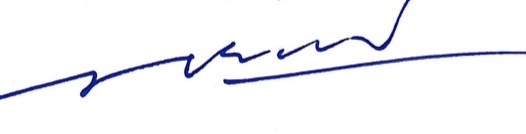 	Nguyễn Trọng CơCỘNG HÒA XÃ HỘI CHỦ NGHĨA VIỆT NAM
Độc lập - Tự do - Hạnh phúc BẢN ĐĂNG KÝ XÉT CÔNG NHẬN ĐẠT TIÊU CHUẨNCHỨC DANH: GIÁO SƯMã hồ sơ: ………………….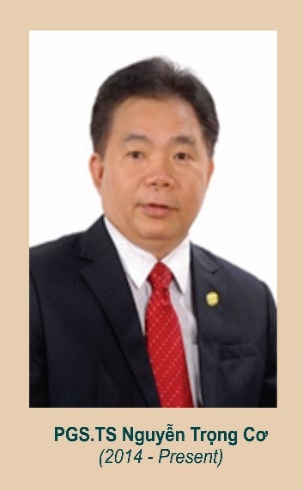 TTNăm họcHướng dẫn NCSHướng dẫn NCSSố lượng ThS/CK2/ BSNT đã hướng dẫnSố đồ án, khóa luận tốt nghiệp ĐH đã HDSố giờ giảng dạy trực tiếp trên lớpSố giờ giảng dạy trực tiếp trên lớpTổng số giờ giảng trực tiếp/số giờ quy đổi/Số giờ định mứcTTNăm họcChínhPhụSố lượng ThS/CK2/ BSNT đã hướng dẫnSố đồ án, khóa luận tốt nghiệp ĐH đã HDĐHSĐHTổng số giờ giảng trực tiếp/số giờ quy đổi/Số giờ định mức2014-2015331103030/505/40,52015-2016331003030/515/40,52016-2017331006060/520/40,53 năm cuối3 năm cuối3 năm cuối3 năm cuối3 năm cuối3 năm cuối3 năm cuối3 năm cuối3 năm cuối2017-2018331203030/495/40,52018-2019331003030/465/40,52019-2020331506060/600/40,5TTHọ tên NCS hoặc HVCH/CK2/BSNTĐối tượngĐối tượngTrách nhiệmTrách nhiệmThời gian hướng dẫn từ … đếnCơ sở đào tạoNgày, tháng, năm được cấp bằng/ Có quyết định cấp bằngTTHọ tên NCS hoặc HVCH/CK2/BSNTNCS  HVCH/CK2/BSNTChínhPhụThời gian hướng dẫn từ … đếnCơ sở đào tạoNgày, tháng, năm được cấp bằng/ Có quyết định cấp bằngHướng dẫn nghiên cứu sinhHướng dẫn nghiên cứu sinhHướng dẫn nghiên cứu sinhHướng dẫn nghiên cứu sinhHướng dẫn nghiên cứu sinhHướng dẫn nghiên cứu sinhHướng dẫn nghiên cứu sinhHướng dẫn nghiên cứu sinh1Hồ Thị Thu Hươngxx2004-2009HVTC20092Nguyễn Thị Ngọc Thạchxx2006-2010HVTC20103Ngô Thị Thu Hươngxx2009-2012HVTC20124Nguyễn Quang Hưngxx2010-2014HVTC20135Trịnh Ngọc Bảo Duyxx2010-2014HVTC20146Đỗ Thị Nhanxx2009-  2014HVTC20157Nguyễn Thanh Trangxx2009-2015HVTC20158Dương Quốc Tiếnxx2012-2015HVHC20169Lê Thị Việt Hàxx2013-2016HVHC201610Phạm Quang Thịnhxx2014-2018HVTC2018TTTên sáchLoại sách (CK, GT, TK, HD)Nhà xuất bản và năm xuất bảnSố tác giảChủ biênPhần biên soạn (từ trang … đến trang)Xác nhận của cơ sở GDĐH (số văn bản xác nhận sử dụng sách)Sách xuất bản trước khi bổ nhiệm Phó Giáo SưSách xuất bản trước khi bổ nhiệm Phó Giáo SưSách xuất bản trước khi bổ nhiệm Phó Giáo SưSách xuất bản trước khi bổ nhiệm Phó Giáo SưSách xuất bản trước khi bổ nhiệm Phó Giáo SưSách xuất bản trước khi bổ nhiệm Phó Giáo SưSách xuất bản trước khi bổ nhiệm Phó Giáo SưSách Chuyên khảoSách Chuyên khảoSách Chuyên khảoSách Chuyên khảoSách Chuyên khảoSách Chuyên khảoSách Chuyên khảo1Đọc, lập và phân tích báo cáo tài chính trong công ty cổ phầnCKNXBTài chính 20002Đồng chủ biênChương 01 (từ trang 5 đến trang 36)Giấy chứng nhận số 168/GCN-HVTCngày 08/06/2020Học viện Tài chính2Kế toán và phân tích hoạt động kinh tế trong doanh nghiệp xây lắpCKNXBXây dựng20039Đồng chủ biên Chương 06(từ trang 168 đến trang 192)Giấy chứng nhận số 171/GCN-HVTCngày 08/06/2020Học viện Tài chính3Kế toán và phân tích chi phí - giá thành trong doanh nghiệpCKNXB Tài chính20064Đồng tác giảPhần 02(từ trang 153 đến trang 173)Giấy chứng nhận số 175/GCN-HVTCngày 08/06/2020Học viện Tài chính4Quản trị doanh nghiệp hiện đại (Cho Giám đốc và thành viên hội đồng quản trị ở Việt Nam)CKNXB Tài chính20067Tham giaChương 05 (từ trang 210 đến trang 263)Giấy chứng nhận số 176/GCN-HVTCngày 08/06/2020Học viện Tài chínhGiáo trìnhGiáo trìnhGiáo trìnhGiáo trìnhGiáo trìnhGiáo trìnhGiáo trình5Phân tích hoạt động kinh tế của doanh nghiệpGTNXBTài chính 20034Tham giaChương 02(từ trang 26 đến trang 88)Giấy chứng nhận số 170/GCN-HVTCngày 08/06/2020Học viện Tài chính6Phân tích Tài chính Doanh nghiệpGTNXBTài chính20056Đồng chủ biênChương 01 (từ trang 07 đến trang 35), Chương 04, 05 (từ trang 113 đến trang 319)Giấy chứng nhận số 174/GCN-HVTCngày 08/06/2020Học viện Tài chínhSách hướng dẫnSách hướng dẫnSách hướng dẫnSách hướng dẫnSách hướng dẫnSách hướng dẫnSách hướng dẫn7Hướng dẫn thực hành Kế toán & Phân tích Tài chính Doanh nghiệp vừa và nhỏHDNXBThống kê 20022Đồng chủ biênChương 10(từ trang 310 đến trang 372)Giấy chứng nhận số 169/GCN-HVTCngày 08/06/2020Học viện Tài chính8Tài liệu bồi dưỡng kế toán trưởng doanh nghiệp (Tái bản lần I)HDNXB Tài chính200637Tham giaChuyên đề 12 (từ trang 389 đến trang 450)Giấy chứng nhận số 172/GCN-HVTCngày 08/06/2020Học viện Tài chính9Hướng dẫn thực hành Hạch toán kế toán, lập báo cáo và phân tích tài chính công ty cổ phầnHDNXBLao động Xã hội  20058Đồng chủ biênChương 05(từ trang 396 đến trang 404)Giấy chứng nhận số 173/GCN-HVTCngày 08/06/2020Học viện Tài chínhSách xuất bản sau khi bổ nhiệm Phó Giáo SưSách xuất bản sau khi bổ nhiệm Phó Giáo SưSách xuất bản sau khi bổ nhiệm Phó Giáo SưSách xuất bản sau khi bổ nhiệm Phó Giáo SưSách xuất bản sau khi bổ nhiệm Phó Giáo SưSách xuất bản sau khi bổ nhiệm Phó Giáo SưSách xuất bản sau khi bổ nhiệm Phó Giáo SưSách chuyên khảoSách chuyên khảoSách chuyên khảoSách chuyên khảoSách chuyên khảoSách chuyên khảoSách chuyên khảo10Phân tích Tài chính Doanh nghiệp – Lý thuyết và Thực hànhCKNXB Tài chính200910Đồng chủ biênChương 01 – 02(từ trang 05 đến trang 60)Giấy chứng nhận số 180/GCN-HVTCngày 08/06/2020Học viện Tài chính11Đọc và phân tích -  Báo cáo Tài chính Doanh nghiệpCKNXB Tài chính20109Đồng chủ biênChương 01 (từ trang 35 đến trang 126)Giấy chứng nhận số 182/GCN-HVTCngày 08/06/2020Học viện Tài chính12Quản trị rủi ro tài chính trong các tập đoàn kinh tế nhà nước – Lý luận và thực tiễnCKNXBTài chính20139Đồng chủ biênChương 01 – 03(từ trang10 đến trang 122)Giấy chứng nhận số 185/GCN-HVTCngày 08/06/2020Học viện Tài chính13Chủ doanh nghiệp với báo cáo tài chínhCKNXBTài chính2015ISBN: 978 – 604 – 79 – 1196 – 7 01Chủ biênGiấy chứng nhận số 188/GCN-HVTCngày 08/06/2020Học viện Tài chính14Auditing management and usage of mineral resources for sustainable development in Viet NamCKNXBTài chính2017ISBN: 978 – 604 – 79 – 1602 – 3  4Đồng chủ biênChương 01(từ trang13 đến trang 49)Chương 03(từ trang133 đến trang 148)Giấy chứng nhận số 189/GCN-HVTCngày 08/06/2020Học viện Tài chính15Đọc và phân tích Báo cáo Tài chính Doanh nghiệpCKNXBTài chính2017ISBN: 978 – 604 – 79 – 1507 – 2 11Đồng chủ biênChương 02 – 03(từ trang 59 đến trang 151)Giấy chứng nhận số 190/GCN-HVTCngày 08/06/2020Học viện Tài chính16Cơ chế tự chủ tài chính đơn vị sự nghiệp công lập – Thực trạng và Giải pháp tại Bắc GiangCKNXB Tài chính2017ISBN: 978 – 604 – 79 – 1682 – 5 2Đồng chủ biênChuyên đề 01 – 03(từ trang 27 đến trang 170)Giấy chứng nhận số 191/GCN-HVTCngày 08/06/2020Học viện Tài chính17Nghiên cứu chính sách tài chính phát triển thị trường khoa học và công nghệ ở Việt NamCKNXB Tài chính 2017ISBN 978 – 604 – 79 – 1672 - 6  2Đồng chủ biênChuyên đề 01 – 04(từ trang 20 đến trang 295)Giấy chứng nhận số 192/GCN-HVTCngày 08/06/2020Học viện Tài chính18Nghiên cứu kế toán thu ngân sách nhà nước tại cơ quan thuế ở Việt NamCKNXB Tài chính 2017ISBN: 978 – 604 – 79 – 1681 – 82Đồng chủ biênChuyên đề 03 – 04(từ trang 124 đến trang 389)Giấy chứng nhận số 193/GCN-HVTCngày 08/06/2020Học viện Tài chính19Corporate Finance AnalysisCKNXB Tài chính 2017ISBN: 978 – 604 – 79 – 1604 – 710Đồng chủ biênChương 02(từ trang 203 đến trang 229)Giấy chứng nhận số 195/GCN-HVTCngày 08/06/2020Học viện Tài chính20Tổ chức công tác kiểm toánCKNXBTài chính2018ISBN: 978 – 604 – 79 – 1860 – 703Đồng chủ biênChương 01 – 02(từ trang 07 đến trang 33)Giấy chứng nhận số 199/GCN-HVTCngày 26/06/2020Học viện Tài chính21Nghiên cứu chuẩn mực quốc tế về kế toán công và vận dụng vào Việt NamCKNXBTài chính2019ISBN: 978 – 604- 79 – 2086 -02Đồng chủ biênChương 02(từ trang 157 đến trang 239)Giấy chứng nhận số 200/GCN-HVTCngày 26/06/2020Học viện Tài chính22Handbook of Green Finance (Green Finance in Viet Nam)CKPublisher Name Springer,Singapore2019; SBN 978-981-13-0226-8 ISBN 978-981-13-0227-5 (eBook)
ISBN 978-981-13-0228-2 (print and electronic bundle)34Tham gia(Từ trang 675 đến trang 706) https://doi.org/10.1007/978-981-13-0227-5Giấy chứng nhận số 201/GCN-HVTCngày 26/06/2020Học viện Tài chính23Giải pháp thực hiện cơ chế tự chủ trong đơn vị sự nghiệp công lập cấp tỉnh Quảng NinhCKNXB ĐHQG HN.2020ISBN: 978 – 604 – 9975 – 47–910Chủ biênTham gia biên soạn chương 01, chương 02 (từ trang 17 đến trang 134)Giấy chứng nhận số 203/GCN-HVTCngày 26/06/2020Học viện Tài chính24Cơ chế tự chủ trong đơn vị sự nghiệp công lập trên dịa bàn TP Hồ Chí Minh - Thực trạng và Giải phápCKNXB ĐHKTQD 2020ISBN: 978 – 604 – 946 – 804 – 715Chủ biênChương 01 – 03(Từ trang 15 đến trang 68); chương 05(từ trang 83 đến trang 162); chương 07(từ trang 174 đến trang 282)Giấy chứng nhận số 204/GCN-HVTCngày 26/06/2020Học viện Tài chính25Tài chính toàn diện lý luận và thực tiễn Việt namCKNXB KTQD2020ISBN: 978 – 604 – 946 – 812 – 4 19Tham giaChương 06(từ trang 351 đến trang 360)Giấy chứng nhận số 83/GCN-HVTCngày 08/06/2020Học viện Tài chínhGiáo trìnhGiáo trìnhGiáo trìnhGiáo trìnhGiáo trìnhGiáo trìnhGiáo trình26Phân tích Tài chính Doanh nghiệp (Tái bản lần thứ 1 có bổ sung sửa chữa)GTNXBTài chính20086Đồng chủ biênChương 01 (từ trang 05 đến trang 44); Chương 03 (từ trang 115 đến trang 170); Chương 04 – 05 (từ trang 173 đến trang 248); Chương 08 (từ trang 407 đến trang 437)Giấy chứng nhận số 178/GCN-HVTCngày 08/06/2020Học viện Tài chính27Phân tích Tài chính Doanh nghiệp (Tái bản lần thứ 2 có bổ sung sửa chữa)GTNXBTài chính20096Đồng chủ biênChương 01 (từ trang 05 đến trang 40); Chương 04 – 05 (từ trang 165 đến trang 226); tham gia Chương 03 (từ trang 111 đến trang 163); Chương 08 (từ trang 383 đến trang 409)Giấy chứng nhận số 179/GCN-HVTCngày 08/06/2020Học viện Tài chính28Phân tích Tài chính Doanh nghiệp (Dùng cho các lớp không chuyên ngành)GTNXB Tài chính201010Đồng chủ biênChương 04(từ trang 219 đến trang 295)Giấy chứng nhận số 183/GCN-HVTCngày 08/06/2020Học viện Tài chính29Phân tích Tài chính Doanh nghiệp (Dùng cho chuyên ngành Kế toán, Kiểm toán, Tài chính Doanh nghiệp)GTNXBTài chính2015ISBN: 978 – 604 – 79 – 1205 – 6 13Đồng chủ biênChương 01(từ trang 05 đến trang 48)Giấy chứng nhận số 186/GCN-HVTCngày 08/06/2020Học viện Tài chính30Phân tích Tài chính Doanh nghiệp (Dùng cho chuyên ngành Thuế, Ngân hàng, Quản trị Kinh doanh)GTNXBTài chính2015ISBN: 978 – 604 – 79 – 1210 – 010Đồng chủ biênChương 03(từ trang 141 đến trang 189)Giấy chứng nhận số 187/GCN-HVTCngày 08/06/2020Học viện Tài chính31Giáo trình Phân tích Tài chínhGTNXB Tài chính 2017ISBN: 978 – 604 – 79 – 1618 – 46Đồng chủ biênChuyên đề 01 (từ trang 06 đến trang 61); Chuyên đề 02 (từ trang 61 đến trang 108); Chuyên đề 04 (từ trang 148 đến trang 177)Giấy chứng nhận số 196/GCN-HVTCngày 08/06/2020Học viện Tài chính32Giáo trình Phân tích Kinh tếGTNXB Tài chính 2017ISBN: 978 – 604 – 79 – 1629 – 010Đồng chủ biênChương 01 – 04(từ trang 05 đến trang 192)Giấy chứng nhận số 197/GCN-HVTCngày 08/06/2020Học viện Tài chính33Kiểm toán căn bảnGTNXBTài chính2017ISBN: 978 – 604 – 79 – 1599 – 606Đồng chủ biênChương 06 (từ trang 333 đến trang 394)Giấy chứng nhận số 198/GCN-HVTCngày 26/06/2020Học viện Tài chính34Giáo trình: Phân tích Tài chính Tập đoànGTNXB Tài chính20199Đồng chủ biênChương 01 – 02, (từ trang 07 đến trang 151)Giấy chứng nhận số 202/GCN-HVTCngày 26/06/2020Học viện Tài chính35Lý Thuyết Phân tích Tài chínhGTNXB Tài chính 2020ISBN: 978 – 604 – 79 – 2375 – 511Chủ biênChương 01(từ trang 07 đến trang 50)Giấy chứng nhận số 205/GCN-HVTCngày 26/06/2020Học viện Tài chínhSách Tham khảoSách Tham khảoSách Tham khảoSách Tham khảoSách Tham khảoSách Tham khảoSách Tham khảo36Thực hành kế toán và phân tích tài chính trong công ty cổ phầnTKNXB Tài chính20095Đồng chủ biênChương 02 (từ trang 49 đến trang 74)Giấy chứng nhận số 181/GCN-HVTCngày 08/06/2020Học viện Tài chínhSách hướng dẫnSách hướng dẫnSách hướng dẫnSách hướng dẫnSách hướng dẫnSách hướng dẫnSách hướng dẫn37Hệ thống bài tập thực hành – Phân tích Tài chính Doanh nghiệpHDNXBTài chính20118Đồng chủ biênChương 01(từ trang 05 đến trang 30)Giấy chứng nhận số 184/GCN-HVTCngày 08/06/2020Học viện Tài chính38Tài liệu bồi dưỡng Kế toán trưởng Doanh nghiệp (Tái bản lần thứ 3 có bổ sung và sửa chữa)HDNXB Tài chính201318Tham giaChuyên đề 10 (từ trang 435 đến trang 520)Giấy chứng nhận số 177/GCN-HVTCngày 08/06/2020Học viện Tài chính39Bài tập Phân tích KIinh tếHDNXB Tài chính 2017ISBN: 978 – 604 – 79 – 1661 – 013Đồng chủ biênChương 01 (từ trang 05 đến trang 12); Chương 02 - 03 (từ trang 13 đến trang 43)Giấy chứng nhận số 194/GCN-HVTCngày 08/06/2020Học viện Tài chínhTTTên nhiệm vụ khoa học và công nghệ (CT, ĐT...)CN/PCN/TKMã số và cấp quản lýThời gian thực hiệnThời gian nghiệm thu (ngày, tháng, năm)/Xếp loại KQNhững công trình, đề tài đã nghiệm thu trước khi được công nhận chức danh PGSNhững công trình, đề tài đã nghiệm thu trước khi được công nhận chức danh PGSNhững công trình, đề tài đã nghiệm thu trước khi được công nhận chức danh PGSNhững công trình, đề tài đã nghiệm thu trước khi được công nhận chức danh PGSNhững công trình, đề tài đã nghiệm thu trước khi được công nhận chức danh PGSNhững công trình, đề tài đã nghiệm thu trước khi được công nhận chức danh PGSĐề tài Cấp Bộ và tương đươngĐề tài Cấp Bộ và tương đươngĐề tài Cấp Bộ và tương đươngĐề tài Cấp Bộ và tương đươngĐề tài Cấp Bộ và tương đươngĐề tài Cấp Bộ và tương đương1Định hướng chiến lược và giải pháp phát triển kiểm toán độc lập ở Việt NamTKNhà nước (đề tài nhánh)2 năm 20062Hoàn thiện giải pháp tài chính nhằm phát triển kinh tế tư nhân ở Việt NamTGBộTài chính1 năm20033Hoàn thiện mô hình kế toán quản trị và phân tích kinh doanh ở doanh nghiệp trong cơ chế thị trườngTGBộ Tài chính2 năm2004Những công trình, đề tài đã nghiệm thu sau khi được công nhận chức danh PGSNhững công trình, đề tài đã nghiệm thu sau khi được công nhận chức danh PGSNhững công trình, đề tài đã nghiệm thu sau khi được công nhận chức danh PGSNhững công trình, đề tài đã nghiệm thu sau khi được công nhận chức danh PGSNhững công trình, đề tài đã nghiệm thu sau khi được công nhận chức danh PGSNhững công trình, đề tài đã nghiệm thu sau khi được công nhận chức danh PGSĐề tài nhà nước Đề tài nhà nước Đề tài nhà nước Đề tài nhà nước Đề tài nhà nước Đề tài nhà nước 4Nghiên cứu đổi mới chính sách và công cụ tài chính phát triển thị trường khoa học và công nghệ trong nền kinh tế thị trườngCNNhà NướcMã nhiệm vụ: TTKHCN.ĐT 03 - 201502 năm2017/ Xếp loại: ĐạtĐề tài nhánh Đề tài cấp nhà nướcĐề tài nhánh Đề tài cấp nhà nướcĐề tài nhánh Đề tài cấp nhà nướcĐề tài nhánh Đề tài cấp nhà nướcĐề tài nhánh Đề tài cấp nhà nướcĐề tài nhánh Đề tài cấp nhà nước5ĐT nhánh: So sánh tác động xã hội vùng các khu công nghiệp chế xuất ở Đông ÁĐồng CNĐề tài Nhà nước: “Khu công nghiệp và khu chế xuất ở Việt Nam: Những tác động xã hội vùng”1 năm2010/ Xếp loại: Đạt6ĐT nhánh: Các nhân tố ảnh hưởng đến tạo lập, quản lý và sử dụng phát triển và  công nghệ trong doanh nghiệpCNĐề tài Nhà Nước: Nghiên cứu cơ sở lý luận và thực tiễn để xây dựng cơ chế tạo lập, quản lý và sử dụng nguồn hình thành quỹ phát triển khoa học và công nghệ trong Doanh nghiệp1 năm2011/ Xếp loại: Giỏi7ĐT nhánh: Vai trò của Ngân hàng CSXH, Ngân hàng HTX và Quỹ TDND trong thúc đẩy phát triển tài chính toàn diện hiệu quả  và bền vững tại Việt Nam")Đồng CNĐề tài Nhà nước: “Giải pháp thúc đẩy tài chính toàn diện tại Việt Nam”2 năm2020/ Xếp loại: Xuất sắcĐề tài Cấp Bộ và tương đươngĐề tài Cấp Bộ và tương đươngĐề tài Cấp Bộ và tương đươngĐề tài Cấp Bộ và tương đươngĐề tài Cấp Bộ và tương đươngĐề tài Cấp Bộ và tương đương8ĐT cấp Bộ: Quản trị rủi ro tài chính tại các tập đoàn kinh tế Nhà nước ở Việt Nam hiện nay – Thực trạng và Giải phápCNBộ Tài chính1 năm2011/ Xếp loại: Giỏi9ĐT cấp Bộ: Vận dụng chuẩn mực quốc tế về kế toán công tại Việt NamĐồng CNBộ Tài chính15 tháng2018/ Xếp loại: Đạt10ĐT cấp Bộ: Nghiên cứu áp dụng chuẩn mực kế toán công quốc tế vào công tác kế toán thu NSNN tại cơ quan Thuế ở Việt NamCNBộ Tài chính1 năm2017/ Xếp loại: Đạt11ĐT cấp Tỉnh: Giải pháp thực hiện cơ chế tự chủ tài chính trong đơn vị sự nghiệp công lập tỉnh Bắc GiangCNCấp tỉnh18 tháng2018/ Xếp loại: Xuất sắc12ĐT cấp Tỉnh: Giải pháp thực hiện cơ chế tự chủ trong đơn vị sự nghiệp công lập trên địa bàn tỉnh Quảng NinhĐồng CNCấp tỉnh1 năm2016/ Xếp loại: Đạt13ĐT cấp Tỉnh: Nghiên cứu thực trạng và đề xuất giải pháp Tài chính của Nhà nước nhằm phát triển bền vững các khu công nghiệp trên địa bàn tỉnh Vĩnh PhúcĐồng CNCấp tỉnh1 năm2017/ Xếp loại: Khá14ĐT cấp Thành phố: Giải pháp thực hiện cơ chế tự chủ trong đơn vị sự nghiệp công lập trên địa bàn Thành phố Hồ Chí MinhCNCấp thành phố18 thángTháng 5/2020/ Xếp loại: ĐạtTTTên bài báo/báo cáo KHSố tác giảLà tác giả chính Tên tạp chí hoặc kỷ yếu khoa học/ISSN hoặc ISBNLoại Tạp chí quốc tế uy tín: ISI, Scopus (IF, Qi) Số lần trích dẫn  (không tính tự trích dẫn)Tập, số, trangNăm công bốCác bài báo được công bố trước khi được công nhận chức danh PGSCác bài báo được công bố trước khi được công nhận chức danh PGSCác bài báo được công bố trước khi được công nhận chức danh PGSCác bài báo được công bố trước khi được công nhận chức danh PGSCác bài báo được công bố trước khi được công nhận chức danh PGSCác bài báo được công bố trước khi được công nhận chức danh PGSCác bài báo được công bố trước khi được công nhận chức danh PGSCác bài báo được công bố trước khi được công nhận chức danh PGSCác bài báo được công bố trước khi được công nhận chức danh PGS1Một số vấn đề cơ bản về phân tích cổ phần02XNội san Đại học Ngoại thươngSố 01/1996Trang (39 – 41)19962Phân tích kinh tế doanh nghiệp với việc phong ngừa rủi ro trong hoạt động đầu tư vốn01Tạp chí Thương nghiệp và Thị trường Việt NamSố 3/1997Trang (41 – 42)19973Risk Prevention Measuress for Short – Term Loans01Vietnam Commerce  IndustryVolume 19- May/1998Trang (29 – 30)19984Phân tích tài chính Doanh nghiệp với chủ nợ ngắn hạn01Tạp chí Ngân hàng/ISNN-0866-7462Số 05/199819985Chức năng của phân tích kinh tế01Nghiên cứu Khoa học Tài chính - Kế toánSố 5(51)/2000Trang (96 – 97)20006Tổ chức thông tin quá khứ trong kế toán quản trị phục vụ các tình huống ra quyết định ngắn hạn01Nghiên cứu Khoa học Tài chính - Kế toánSố 3(59)/2002Trang (67 – 68)20027Kế toán quản trị với việc thu thập thông tin phục vụ các tình huống ra quyết định01Tạp chí Nghiên cứu Tài chính Kế toán/ ISSN 1859 – 4093Số 01/2003Trang (40 – 42)8/20038Hoàn thiện mô hình kế toán quản trị và phân tích kinh doanh trong điều kiện kinh tế thi trường01Tạp chí Nghiên cứu Tài chính Kế toán/ ISSN 1859 – 4093Trang 7 (12)/2004Trang (27 – 29)7/20049Biện pháp hạn chế rủi ro để doanh nghiệp tồn tại và phát triển01Tạp chí Thanh tra Tài chínhSố 45 (3 – 2006)Trang (27 – 28,30)200610Phân tích tình hình tăng trưởng: giúp các doanh nghiệp phát triển bền vững01Tạp chí Thuế nhà nước/ ISSN 1859 – 0756Số 11(81)/2006Trang (17 – 18)200611Cơ cấu nguồn vốn của công ty cổ phần - Những điểm cần quan tâm khi đánh giá chính sách huy động vốn01Tạp chí Thuế nhà nước/ISSN 1859 – 0756Số 20 (40)/2006Trang (17 – 18)200612Quản lý và kiểm soát tăng trưởng đối với doanh nghiệp 01Tạp chí Nghiên cứu Tài chính Kế toán/ISSN 1859 – 4093Số 4(33)/2006Trang (10 – 11, 14)2006Các bài báo được công bố sau khi được công nhận chức danh PGSCác bài báo được công bố sau khi được công nhận chức danh PGSCác bài báo được công bố sau khi được công nhận chức danh PGSCác bài báo được công bố sau khi được công nhận chức danh PGSCác bài báo được công bố sau khi được công nhận chức danh PGSCác bài báo được công bố sau khi được công nhận chức danh PGSCác bài báo được công bố sau khi được công nhận chức danh PGSCác bài báo được công bố sau khi được công nhận chức danh PGSCác bài báo được công bố sau khi được công nhận chức danh PGS13Lạm phát ở Việt Nam: Nguyên nhân và các giải pháp kiềm chế01Tạp chí Nghiên cứu Tài chính Kế toán/ISSN 1859 – 4093Số 06(59)/2008Trang (04 – 06)200814Tăng trưởng kinh tế trong điều kiện ưu tiên kiềm chế lạm phát tại Việt Nam hiện nay02XTạp chí Nghiên cứu Tài chính Kế toán/ ISSN 1859 – 4093Số 07(96)/2011Trang (05 – 08)201115Tạo lập, quản lý và sử dụng quỹ phát triển khoa học và công nghệ của doanh nghiệp hiệu quả - Vấn đề quan trọng giúp doanh nghiệp phát triển nhanh và bề vững01Kỷ yếu HTKH QG:“Quỹ phát KH&CN trongdoanh nghiệp”Số XB : 45 – 2011/CXB/384-129/TCNXB Tài chínhTrang (7 – 10)201116Quy mô, loại hình và trình độ quản lý doanh nghiệp – nhân tố quyết định đến việc tạo lập quỹ phát triển khoa học và công nghệ của doanh nghiệp.01Tạp chí Nghiên cứuTài chính Kế toán/ ISSN 1859 – 4093Số 8(108)/2012Trang (15–17)201217Các hình thức ngăn chặn chuyển giá ở Việt Nam và giải pháp ngăn chặn01Kỷ yếu HTKH QG: “Hoạt động chuyển giá – Những vấn đề lý luận, thực tiễn và biện pháp hạn chế”Số XB : 19-2012/CXB/397-128/TCNXB Tài chính 2012. Trang (13–20)201218Đổi mới – nâng cao chất lượng đào tạo sau đại học tại Học viện Tài chính giai đoạn hiện nay01Kỷ yếu HTKH cấp HV:‘Nâng cao chất lượng đào tạo sau đại học tại Học viện Tài chính trong điều kiện hội nhâp kinh tế quốc tế’Số XB : 19-2012/CXB/397.1-128/TCNXB Tài chính 2012Trang (200–210)201219Phát huy truyền thống 50 năm xây dựng Học viện Tài chính trở thành cơ sở đàotạo, nghiên cứu khoa học hàng đầu trong cả nước và có uy tín trong khu vực01Kỷ yếu HTKH cấp HV: ‘Học viện Tài chính 50 năm xây dưng và phát triển’Số XB : 16-2013/CXB/160.1-160/TCNXB Tài chính 2013Trang (11–17)201320Hoạt động chuyển giá trong hội nhập kinh tế ở Việt Nam hiện nay – Thực trạng và Giải pháp01Tạp chí Nghiên cứu Tài chính Kế toán/ ISSN 1859 – 4093Số 11(124)-2013Trang (58–61)201321Nội dung cơ bản của IFRS 3 – Hợp nhất kinh doanh01Tạp chí Kế toán và Kiểm toán/ISNN 1859-1914Số 11/2014 (134)Trang (15–16,50)201422Làm rõ một số nội dung mới cơ bản về Thuế Giá trị gia tăng theo quy định hiện hành01Tạp chí Kế toán và Kiểm toán/ISNN 1859-1914Số 7/2014 (130), Trang (39–40)201423Hoàn thiện luật kế toán đáp ứng yêu cầu thực tế01Tạp chí Kế toán và Kiểm toánISNN 1859-1914Số 5/2014 (128), 201424Nội dung cơ bản của chuẩn mực BCTC quốc tế IFRS 8 - Báo cáo bộ phận01Tạp chí Kế toán và Kiểm toánISNN 1859-1914Số 4/2014 (127)Trang (19–20,38)201425Nghiên cứu ảnh hưởng của sự thay đổi chính sách thuế năm 2014 đến hạch toán kế toán01Kỷ yếu HTKH cấp HV:“Quản lý Thuế đối với doanh nghiệp nhỏ và vừa ở Việt Nam”Số XB : 32–2014/CXB/139-180/TCNXB Tài chính 2014Trang (03–07)201426Những vấn đề cơ bản trong quá trình hoàn thiện khung pháp lý về kế toán ở Việt Nam hiện nay01Kỷ yếu HTKH QG: “Hoàn thiện luật kế toán trong tiến trình cải cách hệ thống kế toán Việt Nam”Số XB : 851-2015/CXBIPH/5–62/TCNXB Tài chính 2015Trang (05–09)201527Đẩy mạnh hoạt động Khoa học và Công nghệ - Giải pháp đột phá xác lập và phát triển 01Tạp chí Nghiên cứu Tài chính Kế toán/ISSN 1859 – 4093Số 5(142) –2015Trang(03–04,8)201528Một số vấn đề cơ bản khi hoàn thiện Luật Kế toán 200301Tạp chí Thanh Tra Tài chính/ISSN 2354-0885Số 156 (6-2015)Trang (28–29)201529Chúng tôi đang có một thương hiệu rất riêng01Tạp chí Nghiên cứu Tài chính Kế toán/ISSN 1859 – 4093Số 2(139)/2015Trang (03–05)201530Bàn về định hướng hoàn thiện kế toán doanh nghiệp01Tạp chí Nghiên cứu Tài chính Kế toán/ISSN 1859 – 4093Số 4(141)/2015Trang (26–28)201531What determines export participation of private fomestic manufaturing SMEs inVietnam03XAsian socianl scienceISNN 1911-2017 (Print)ISNN 1911-2025 (Online)(Q2)Scopus Q2Vol 11, No 15, Month 2015DOI: 10.5539/ass.v11n15p70Trang (70–75)201532Hợp tác công tư trong xây dựng hạ tầng giao thông đường bộ - Lý luận và thực tiễn02XKỷ yếu HTKH cấp HV: “Những vấn đề đặt ra đối với dự án BOT và vai trò của kiểm toán nhà nước”Trang (07–10)201633Kết hợp chính sách tài khóa và chính sách tiền tệ hiện nay 01Tạp chí nghiên cứu kinh tế/ISNN 0866 7489Số 2(453)/2016Trang (44–49)201634Nâng cao Hiệu quả phối hợp chính sách tài khóa và chính sách tiền tệ02XTạp chí Tài chính/ISNN2615 – 8973Kỳ 1 -Tháng 2Trang 09–11201635Hiệp định TPP: Những cơ hội và thách thức đối với doanh nghiệp nhỏ và vừa Việt Nam 01Tạp chí Nghiên cứu Tài chính Kế toán/ ISSN 1859 – 4093Số 2/201638– 40201636Ngân sách nhà nước trong TPP: Một số vấn đề chính sách01Tạp chí Nghiên cứuTài chính Kế toán/ ISSN 1859 – 4093Số 05(154)/2016Trang (05–07)201637Đầu tư  tư nhân đối với phát triển an sinh xã hội ở Việt Nam01Tạp chí Nghiên cứuTài chính Kế toán/ ISSN 1859 – 4093Số 03 (152)/2016Trang (03–05,13)201638Đầu tư ra nước ngoài của Việt Nam - Những vấn đề đặt ra01Tạp chí Nghiên cứuTài chính Kế toán/ ISSN 1859 – 4093Số 04 (153)/2016Trang (03–06)201639Giám sát Tài chính đối với doanh nghiệp Nhà nước và Doanh nghiệp có vốn Nhà nước ở Việt Nam01Kỷ yếu HTKH: “Giám sát Tài chính đối với doanh nghiệp Nhà nước và Doanh nghiệp có vốn Nhà nước ở Việt Nam – Thực trạng và giải pháp”. Mã ISBN: 978-604-79-1371-8,Số xác nhận ĐKXB: 706-2016/CXBIPH/2-41/TC. Trang (09–11)201640Vận dụng chuẩn mực kế toán công quốc tế số 23 vào kế toán thuế TNDN tại cơ quan thuế01Kỷ yếu HTKH: Vận dụng chuẩn mực kế toán công quốc tế nhằm hoàn thiện kế toán thu ngân sách nhà nước ở Việt Nam. Mã ISBN: 978-604-79-1594-1Số xác nhận ĐKXB: 1108-2017/CXBIPH/2-22/TC. Trang (192–205)201741Giải pháp điều hành chính sách tài khóa trong bối cảnh hiện nay01Tạp chí Nghiên cứuTài chính Kế toán/ ISSN 1859 – 4093Số 06 (167)/2017Trang (05–09)201742Vận dụng chuẩn mực kế toán công quốc tế vào  kế toán thu thuế nội địa Việt Nam01Tạp chí Nghiên cứuTài chính Kế toán/ ISSN 1859 – 4093Số 08 (169)/2017Trang (24–30)201743Research article - Plant location Evaluation from the aspects of financial and non-financial criteria01Asian Journal of Scientific ResearchISSN 1992-1454Scopus Q3 (trước 2018)Số 10/2017Trang (252–258)201744Hiệu quả đầu tư công: Những vấn đề lý luận và thực tiễn01Tạp chí nghiên cứu kinh tế/ISNN 0866 – 7489Số 2(465)/2017Trang (3–9)201745Luận bàn về khái niệm “Thị trường khoa học công nghê” tại Việt Nam hiện nay01Kỷ yếu HTKH “Cơ chế chính sách và công cụ tài chính kế toán phát triển thị trường khoa học và công nghệ ở Việt Nam -Mã ISBN 978-604-79-1619-1Số xác nhận ĐKXB : 1598-2017/CXBIPH/3-29/TC NXB Tài chínhTrang (15–20)201746Nghiên cứu bản chất của thị trường khoa học và công nghệ và những vấn đề đặt ra đối với phát triển thị trường khoa học và công nghệ01Tạp chí Nghiên cứuTài chính Kế toán/ ISSN 1859 – 4093Số 10(171)/2017Trang (12–16)201747Audit of mineral resources for sustainable development in Vietnam03XKỷ yếu HTKHQT: “International conference on environmental management and sustainable development”. Mã ISBN 978-604-955-253-3Số xác nhận ĐKXB : 887-2017/CXBIPH/46-13/HĐ. Trang (386–391)201748Tái cơ cấu danh mục dịch vụ sự nghiệp công lập thuộc lĩnh vực giáo dục trên địa bàn tỉnh Bắc Giang01Kỷ yếu HTKH: “Cơ chế tự chủ tài chính trong đơn vị sự nghiệp công lập tỉnh Bắc Giang”. Mã ISBN 978-604-79-1660-3Số xác nhận ĐKXB : 2427-2017/CXBIPH/1-49/TC. Trang (219–226)201749Harmonization of accounting for group related to development of Vietnam economy03XJournal of Finance & Accounting Research,ISSN 1859 – 4093No 01/2017Trang (15–22)201750Sustainable economic In public Fiance: case study in Bac Giang Province01Kỷ yếu HTKHQT:Proceedings International Conference : of the sustainable economic development and business management in the context of globalization. ISBN : 9780900822070Country : Unied Kingdom – Imprint Name : University of GreenwichISBN13 Un-Hyphenated: 97809008.22070Trang (34–49)201851New generation factors affecting The Global FDI inflows02XKỷ yếu HTKHQT: Proceedings International Conference : of the sustainable economic development and business management in the context of globalization. ISBN : 9780900822070Country : United Kingdom – Imprint Name : University of GreenwichISBN13 Un-Hyphenated: 97809008.22070Trang (50–57)201852Học viện Tài chính: 55 năm xây dựng và phát triển01Kỷ yếu HTKH: Học viện Tài chính – 55 năm xây dựng và phát triển. Mã ISBN: 978-604-79-1967-3Số xác nhận ĐKXB : 3601-2018/CXBIPH/1-83/TCNXB Tài chínhTrang (03–24)201853Nâng cao năng lực đội ngũ cán bộ nữ Học viện Tài chính - Thực trạng và giải pháp02XKỷ yếu HTKH: Học viện Tài chính – 55 năm xây dựng và phát triển. Mã ISNN978-604-79-1967-3Số xác nhận ĐKXB : 3601-2018/CXBIPH/1-83/TCNXB Tài chínhTrang (131-141)201854Chi ngân sách nhà nước nhằm khuyến khích khởi nghiệp sáng tạo: Kinh nghiệp từ Trung Quốc01Kỷ yếu HTKH QG:  “Chính sách thuế, tài chính đặc thù cho phát triển hệ sinh thái khởi nghiệp đổi mới sáng tạo quốc gia”. Mã ISBN978-604-79-1826-3Số xác nhận ĐKXB : 1486-2018/CXBIPH/1-36/TCNXB Tài chínhTrang (105–110)201855Kế toán các khoản thu, doanh thu trong đơn vị hành chính sự nghiệp- từng bước tiệm cận chuẩn mực kế toán công quốc tế02XTạp chí NCTài chính Kế toán/ ISSN 1859 – 4093Số 6 (167)/2018Trang (13–18)201856Chính sách tài khóa 2018 và một số định hướng chính sách năm 201901Tạp chí Nghiên cứuTài chính Kế toán/ ISSN 1859 – 4093Số 01-(186)/2019Trang (05–11)201957Analysis and assessment of taxation mechanism for attraction of individuals and organizations doing creative start-up or foreign investment in creative start-ups in Vietnam01Kỷ yếu HTKHQT:International Finance Accounting Research Conference:  “Finance and Accounting in the fourth industrial revolution”NXB Tài chính;QĐXB số 5176-2019, ISBN 978 – 604-79-22-79-6Trang (253–262)201958Mục tiêu và một số giải pháp góp phần thực hiện hiệu quả chính sách tài khóa ở Việt Nam đến năm 202201Tạp chí Nghiên cứu Tài chính Kế toán/ ISSN 1859 – 4093Số 01 (198)/2020trang (10-13)1/202059Hoạt động Khoa học công nghệ  tại Học viện Tài chính theo quan điểm Đảng Cộng sản Việt Nam trong bối cảnh mới02XTạp chí Nghiên cứu Tài chính Kế toán/ ISSN 1859 – 4093Số 03 (200)/2020Trang (83–88)3/202060Đánh giá thực trạng tự chủ tài chính trong lĩnh vực y tế tại TP Hồ Chí Minh01Tạp chí Nghiên cứu Tài chính Kế toán/ ISSN 1859 – 4093Số 04 (201)/2020Trang (12–17)4/202061Một số giải pháp thực hiện cơ chế tự chủ tài chính tại các đơn vị sự nghiệp công lập trên địa bàn Thành phố Hồ Chí Minh01Tạp chí Nghiên cứu Tài chính Kế toán/ Mã ISSN 1859 – 4093Số 05 (202)/2020Trang (10–15)202062Several solution for high School autonomy isses in Ho Chi Minh City01Journal of Finance & Accounting ResearchNumber 01 (7) – 2020Trang (27–31)1/ (7) tháng 5/202063Kinh nghiệm xây dựng chiến lược phát triển của một số trường đại học và bài học rút ra cho Học viện Tài chính02XTạp chí Nghiên cứu Tài chính Kế toán,  ISSN 1859-4093Số 06 (203) 2020Trang (64–68)202064Tác động của Covid-19 đến nền kinh tế và những phản ứng chính sách của Việt Nam01Kỷ yếu HTKH QG: “Covid19- Tác động và phản ứng chính sách”Số xác nhận ĐKVB: 2113-020/CXBIPH/03-47/TC. Mã ISBN: 978-604-79-2447-9Trang (13–20)202065State public Accounting: Study Case in Vietnam01TEST - Engineering and ManagementISSN: 0193 -  4120 Page No. 17840 - 17853Scopus Q4Volume: 8317840 – 17853202066Measurement of the operating results in the Public Sector: A systematic revaluation and academic interpretation about the performance aspect02XInternational Journal of Innovation, Creativity and Change.ISSN 2201-1315Scopus Q2Volume 12, Issue 8Trang (143–163)202067Enhancing financial inclusion: an empirical study in Vietnam and Policy Implications01Global and stochastic analysis ISSN 2248 – 9444ScopusQ4Vol. 7 No. 1 (January-June, 2020)Trang (101 –130)202068Comparison between ARIMA and LSTM-RNN for VN-Index prediction05XProceedings of the 3rd International Conference on Intelligent Human Systems Integration (IHSI 2020): Integrating People and Intelligent Systems, February 19-21, 2020, Modena, Italy Online ISBN 978-3-030-39512-4:Print ISBN 978-3-030-39511-7Scopus Q3 Trang (1107–1112)2020TTTên giải pháp hữu íchTên cơ quan cấpNgày tháng năm cấpTác giả chính/ đồng tác giảSố tác giả1Nghiên cứu đổi mới chính sách và công cụ tài chính phát triển thị trường khoa học và công nghệ trong nền kinh tế thị trường (Giấy chứng nhận đăng ký kết quả thực hiện nhiệm vụ KHCN sử dụng ngân sách Nhà nước – Số đăng ký 2019 – 28 – 522/KQNC)Cục Thông tin Khoa học và Công nghệ Quốc gia, Bộ Khoa học và Công nghệ14/05/2019PGS.TS. Nguyễn Trọng Cơ132Giải pháp thúc đẩy tài chính toàn diện tại Việt Nam (Giấy chứng nhận đăng ký kết quả thực hiện nhiệm vụ KHCN sử dụng ngân sách Nhà nước – Số đăng ký 2020 – 28 – 456/KQNC)Cục Thông tin Khoa học và Công nghệ Quốc gia, Bộ Khoa học và Công nghệ25/05/2020PGS. TS. Chúc Anh Tú183Giải pháp thực hiện cơ chế tự chủ trong đơn vị sự nghiệp công lập trên địa bàn tỉnh Quảng Ninh (Giấy chứng nhận đăng ký kết quả thực hiện nhiệm vụ KHCN sử dụng ngân sách Nhà nước – Số đăng ký 19/2016/KQNC)Trung tâm thông tin và thống kê Quảng Ninh, Sở Khoa học và Công nghệ Quảng Ninh30/12/2016Ths. Trịnh Thị Minh Thanh; PGS.TS. Nguyễn Trọng Cơ104Giải pháp thực hiện cơ chế tự chủ tài chính trong đơn vị sự nghiệp công lập tỉnh Bắc Giang (Giấy chứng nhận đăng ký kết quả thực hiện nhiệm vụ KHCN sử dụng ngân sách Nhà nước – Số đăng ký 02/2018/KQNC)Sở Khoa học và Công nghệ, UBND tỉnh Bắc Giang22/03/2018PGS.TS. Nguyễn Trọng Cơ165Giải pháp thực hiện cơ chế tự chủ trong đơn vị sự nghiệp công lập trên địa bàn Thành phố Hồ Chí Minh(Giấy chứng nhận đăng ký kết quả thực hiện nhiệm vụ KHCN sử dụng ngân sách Nhà nước – Số đăng ký 2020-929)Trung tâm thông tin và thống kê Khoa học và Công nghê, Sở Khoa học và Công nghệ Thành phố Hồ Chí Minh30/6/2020 PGS.TS. Nguyễn Trọng Cơ9STTTên đề ánNăm thực hiệnNơi ứng dụngĐề án: “Sử dụng cổng thông tin điện tử của Học viện Tài chính vào việc giảng dạy và học tập môn học trong điều kiện đào tạo theo tín chỉ”Đồng CN2014Đề án này đã được Học viện Tài chính đưa vào triển khai đào tạo từ 2016 tới nay, đặc biệt là trong giai đoạn Covid - 19Đề án: “Liên kết đào tạo trình độ đại học giữa Học viện Tài chính và Trường Đại học Greenwich (Vương quốc Anh)Chỉ đạo2016Đề án đã được Bộ Giáo dục và Đào tạo ra quyết định số 2361/ QĐ – BGDĐT ngày 08 tháng 07 năm 2016 về việc cho phép Học viện Tài chính (Việt Nam) và Trường đại học Greenwich (Vương quốc Anh) thực hiện liên kết đào tạo trình độ đại học. Từ đó đến nay, chương trình liên tục tuyển sinh và đã tạo thương hiệu đào tạo ngành Tài chính – kế toán trong nước và quốc tế.Đề án: “Mở chương trình đào tạo chất lượng cao tại Học viện Tài chính”CN2016Đề án đã đưa vào triển khai và Học viện Tài chính đã đào tạo hệ chất lượng cao được 4 năm; ban đầu có 2 chuyên ngành chất lượng cao, đến năm 2019 đã có 5 chuyên ngành chất lượng cao được mở và thu hút ngày càng nhiều sinh viên giỏi và có khả năng học tập, nghiên cứu bằng tiếng Anh vào học tập.Đề án: “Mở chuyên ngành phân tích tài chính tại Học viện Tài chính”Đồng CN2017Đề án đã đưa vào triển khai và Học viện Tài chính đã tuyển sinh, đào tạo hệ đại trà chuyên ngành phân tích tài chính thuộc ngành tài chính ngân hàng tại Học viện Tài chính Đề án: “Mô hình kết nối các thế hệ sinh viên Học viện Tài chính”Đồng CN2017Đề án đã đưa vào triển khai, kết nối cộng đồng các thế hệ sinh viên từ trước tới nay, với nhiều chương trình hoạt động, trong đó có hoạt động hỗ trợ đào tạo, nghề nghiệp cho sinh viên, như: Tài trợ học bổng, các diễn đàn nghiên cứu và trao đổi kinh nghiệm, các diễn đàn về việc làm và hỗ trợ thông tin việc làm cho sinh viên.Hà Nội, ngày 29 tháng 06 năm 2020
NGƯỜI ĐĂNG KÝ
(Ký và ghi rõ họ tên)